Российская  Федерация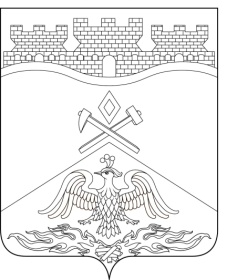 Ростовская  областьг о р о д   Ш а х т ы         ГОРОДСКАЯ ДУМАРЕШЕНИЕ № 30433-го заседания городской Думы города ШахтыПринято 20 декабря 2022 годаО внесении изменений в«Положение о муниципальной службе в городе Шахты»В соответствии со статьей 7 Федерального закона от 27.07.2004 №79-ФЗ «О государственной гражданской службе в РФ», статьей 5 Федерального закона от 02.03.2007 №25-ФЗ «О муниципальной службе в Российской Федерации», Областным законом от 07.10.2022 №746-ЗС «О внесении изменений в отдельные областные законы», городская Дума города ШахтыРЕШИЛА:Внести в «Положение о муниципальной службе в городе Шахты», утвержденное решением городской Думы города Шахты от 28.02.2008 №425 следующие изменения:в пункте 6 части 4 статьи 23 цифру «2,4» заменить цифрой «12»;в пункте 2 части 8 статьи 231 цифру «3» заменить цифрой «12»;часть 2 статьи 1 приложения 4 дополнить словами «, а также по результатам работы за месяц в порядке и на условиях, установленных статьями 2-4 настоящего Положения.»;приложение 5 изложить в следующей редакции:«Приложение 5к «Положениюо муниципальной службев городе Шахты»ПРАВИЛАИСЧИСЛЕНИЯ ДЕНЕЖНОГО СОДЕРЖАНИЯМУНИЦИПАЛЬНОГО СЛУЖАЩЕГО ГОРОДА ШАХТЫНастоящие Правила определяют порядок исчисления денежного содержания муниципального служащего города Шахты в следующих случаях:1) сохранение денежного содержания:а) на период нахождения в ежегодном оплачиваемом отпуске;б) на период получения дополнительного профессионального образования (профессиональной переподготовки, повышения квалификации), а также прохождения служебной стажировки;в) на период временной нетрудоспособности;г) на период нахождения в служебной командировке;д) на период отстранения от замещаемой должности муниципальной службы (недопущения к исполнению должностных обязанностей) по основаниям, предусмотренным частью 2 статьи 32 Федерального закона от 27.07.2004 №79-ФЗ «О государственной гражданской службе Российской Федерации»;2) выплаты:а) денежной компенсации части ежегодного оплачиваемого отпуска, превышающей 28 календарных дней, или любого количества дней из этой части;б) денежной компенсации за неиспользование отпуска, выплачиваемой при прекращении или расторжении трудового договора, освобождении от замещаемой должности муниципальной службы и увольнении с муниципальной службы;в) денежной компенсации в размере четырехмесячного денежного содержания, выплачиваемой при расторжении трудового договора по основаниям:- отсутствия на службе в течение более четырех месяцев подряд в связи с временной нетрудоспособностью, если законодательством Российской Федерации не установлен более длительный срок сохранения места работы (должности) при определенном заболевании или если для определенной категории граждан законодательством Российской Федерации не предусмотрены гарантии по сохранению места работы (должности);- сокращения должностей муниципальной службы в органе местного самоуправления, отраслевом (функциональном) органе местного самоуправления;- упразднения органа местного самоуправления, отраслевого (функционального) органа местного самоуправления;г) дополнительной денежной компенсации в размере сохраняемого денежного содержания, выплачиваемого при расторжении трудового договора по основания, предусмотренным абзацами 2, 3 подпункта «в» пункта 2 части 1 настоящих Правил, до истечения двухмесячного срока уведомления о предстоящем увольнении в связи с сокращением должностей муниципальной службы или упразднении органа местного самоуправления, отраслевого (функционального) органа местного самоуправления;д) денежной компенсации в размере месячного денежного содержания, выплачиваемой при прекращении трудового договора по основанию нарушения установленных Федеральным законом от 27.07.2004 №79-ФЗ «О государственной гражданской службе Российской Федерации» или другими федеральными законами обязательных правил заключения трудового договора, если это нарушение исключает возможность замещения должности муниципальной службы, если нарушение установленных обязательных правил заключения трудового договора допущено не по вине муниципального служащего.Для исчисления денежного содержания в случаях, предусмотренных частью 1 настоящих Правил, учитываются выплаты, входящие в состав денежного содержания в соответствии с частями 1 и 3 статьи 23 настоящего Положения о муниципальной службе в городе Шахты.При исчислении денежного содержания помимо выплат, указанных в части 2 настоящих Правил, дополнительно учитываются:ежемесячная процентная надбавка к должностному окладу за стаж работы в структурных подразделениях по защите государственной тайны, выплачиваемая за счет средств фонда оплаты труда муниципальных служащих; другие предусмотренные законодательными и иными нормативными правовыми актами Российской Федерации ежемесячные надбавки и иные ежемесячные выплаты, устанавливаемые в количестве должностных окладов или в процентах должностного оклада, выплачиваемые за счет средств фонда оплаты труда муниципальных служащих, если иное не предусмотрено нормативными правовыми актами Российской Федерации.В случаях, предусмотренных пунктом 1 части 1 настоящих Правил (за исключением случая, предусмотренного подпунктом «в» пункта 1 части 1 настоящих Правил), муниципальному служащему сохраняемое денежное содержание исчисляется за весь соответствующий период как за фактически отработанное время.Сохраняемое денежное содержание при этом состоит из должностного оклада и выплат, предусмотренных пунктами 1-5 части 3 статьи 23 настоящего Положения о муниципальной службе в городе Шахты и частью 3 настоящих Правил, за исключением случаев, предусмотренных в соответствии с нормативными правовыми актами Российской Федерации.При исчислении денежного содержания на период нахождения муниципального служащего в ежегодном оплачиваемом отпуске, помимо должностного оклада и выплат, предусмотренных пунктами 1-5 части 3 статьи 23 настоящего Положения о муниципальной службе в городе Шахты и частью 3 настоящих Правил, дополнительно учитываются премии, в том числе за выполнение особо важных и сложных заданий, единовременная выплата при предоставлении ежегодного оплачиваемого отпуска и материальная помощь. Должностной оклад и выплаты, предусмотренныепунктами 1-5 части 3 статьи 23 настоящего Положения о муниципальной службе в городе Шахты и частью 3 настоящих Правил, учитываются в размерах, установленных на день ухода в ежегодный оплачиваемый отпуск. Премии, в том числе за выполнение особо важных и сложных заданий, единовременная выплата при предоставлении ежегодного оплачиваемого отпуска и материальная помощь учитываются в размере 1/12 каждой выплаты, начисленной в течение 12 календарных месяцев, предшествующих дню ухода в ежегодный оплачиваемый отпуск.Размер денежного содержания на период нахождения муниципального служащего в ежегодном оплачиваемом отпуске рассчитывается путем деления исчисленного денежного содержания на 29,3 (среднемесячное число календарных дней в году) и умножения на число календарных дней отпуска.В случае, предусмотренном подпунктом «в» пункта 1 части 1 настоящих Правил, муниципальному служащему выплачивается пособие по временной нетрудоспособности в порядке, установленном Федеральным законом от 29.12.2006 №255-ФЗ «Об обязательном социальном страховании на случай временной нетрудоспособности и в связи с материнством», а также доплата, предусмотренная частью 1 статьи 281 Областного закона
«О государственной гражданской службе Ростовской области». При этом денежное содержание, из которого рассчитывается указанная доплата, исчисляется исходя из установленных муниципальному служащему на дату наступления временной нетрудоспособности размеров должностного оклада и дополнительных выплат, предусмотренных пунктами 1-5 части 3 статьи 23 настоящего Положения о муниципальной службе в городе Шахты.Денежное содержание для расчета денежных компенсаций, предусмотренных подпунктами «а» и «б» пункта 2 части 1 настоящих Правил, исчисляется исходя из установленных муниципальному служащему на день их выплаты размеров должностного оклада и выплат, предусмотренных пунктами 1-5 части 3 статьи 23 настоящего Положения о муниципальной службе в городе Шахты и частью 3 настоящих Правил, а также 1/12 размера предусмотренных пунктами 6-8 части 3 статьи 23 настоящего Положения о муниципальной службе в городе Шахты дополнительных выплат, начисленных ему в течение 12 календарных месяцев, предшествующих дню выплаты указанных компенсаций.Размер денежного содержания для расчета денежных компенсаций, предусмотренных подпунктами «а» и «б» пункта 2 части 1 настоящих Правил, рассчитывается путем деления исчисленного денежного содержания на 29,3 (среднемесячное число календарных дней в году) и умножения на число подлежащих замене неиспользованных календарных дней отпуска.Денежное содержание для расчета денежных компенсаций, предусмотренных подпунктами «в» и «д» пункта 2 части 1 настоящих Правил, исчисляется исходя из установленных муниципальному служащему на дату расторжения с ним трудового договора размеров должностного оклада и выплат, предусмотренных пунктами 1-5 части 3 статьи 23 настоящего Положения о муниципальной службе в городе Шахты и частью 3 настоящих Правил, а также 1/12 размера предусмотренных пунктами 6-8 части 3 статьи 23 настоящего Положения о муниципальной службе в городе Шахты дополнительных выплат, начисленных ему в течение 12 календарных месяцев, предшествующих дате расторжения трудового договора.При исчислении денежного содержания для расчета денежной компенсации, предусмотренной подпунктом «г» пункта 2 части 1 настоящих Правил, учитываются установленные муниципальному служащему на дату расторжения с ним трудового договора размеры должностного оклада и выплат, предусмотренных пунктами 1-5 части 3 статьи 23 настоящего Положения о муниципальной службе в городе Шахты и частью 3 настоящих Правил.Размер денежного содержания для расчета денежной компенсации, предусмотренной подпунктом «г» пункта 2 части 1 настоящих Правил, рассчитывается путем деления исчисленного денежного содержания на 21 (среднемесячное число рабочих дней в году) и умножения на число служебных дней в периоде, подлежащем оплате.В случае если на день выплаты сохраняемого денежного содержания или денежных компенсаций в соответствии с частями 4, 5, 7 и 8 настоящих Правил муниципальный служащий замещал должность муниципальной службы менее 12 календарных месяцев, то при расчете денежного содержания дополнительные выплаты, предусмотренные пунктами 6-8 части 3 статьи 23 настоящего Положения о муниципальной службе в городе Шахты, также учитываются в размере 1/12 сумм, начисленных за фактически отработанное время.В случае если в период сохранения денежного содержания в случаях, предусмотренных пунктом 1 части 1 настоящих Правил, произошло увеличение (индексация) должностного оклада и (или) иных выплат, то исчисленные денежное содержание и доплата, предусмотренная частью 1 статьи 281 Областного закона «О государственной гражданской службе Ростовской области», увеличиваются (индексируются) со дня вступления в силу соответствующего решения об увеличении (индексации) и до окончания указанного периода. При этом дополнительные выплаты, предусмотренные пунктами 6-8 части 3 статьи 23 настоящего Положения о муниципальной службе в городе Шахты, учитываемые при исчислении денежного содержания в соответствии с частью 5 настоящих Правил, увеличению (индексации) не подлежат.»;5) в приложении 6:а) пункт 3 части 1 и часть 3 признать утратившими силу;б) в части 6 слова «исчисленное денежное содержание индексируется» заменить словами «исчисленное денежное содержание, а также доплата, предусмотренная частями 1 и 3 статьи 281 Областного закона от 26.07.2005 №344-ЗС «О государственной гражданской службе Ростовской области».Настоящее решение вступает в силу со дня его официального опубликования. Контроль за исполнением настоящего решения возложить на главу Администрации города Шахты А.В. Ковалева, председателя Контрольно-счетной палаты города Шахты Г.В. Аверкину и комитет городской Думы города Шахты по местному самоуправлению и молодежной политике (О.Н. Данилов).Председатель городской Думы - глава города Шахты	                                                                      А. Горцевской20 декабря 2022 годаРазослано: Министерству региональной политики и массовых коммуникаций Правительства РО, Администрация города Шахты, прокуратуре, СМИ, дело